Type of the Paper (Editorial, Original Research Article, State-of-the-Art Review, Letter, etc.)Article titleFirstname Lastname1, Firstname Lastname2, Firstname Lastname2,*1 Depratment of XX, ABC University, Seoul, Korea2 Division of XX, ABC Laboratory, Los Angeles, CA, USAAbstract (within 350 words)Objective: main text. main text. main text. main text. main text. main text. main text. main text. main text. main text. main text. main text. main text. main text.Methods: main text. main text. main text. main text. main text. main text. main text. main text. main text. main text. main text. main text. main text. main text. main text. main text. main text.Results: main text. main text. main text. main text. main text. main text. main text. main text. main text. main text. main text. main text. main text. main text. main text. main text. main text. main text. main text. main text. main text. main text. main text. main text. main text.Conclusions: main text. main text. main text. main text. main text. main text. main text. main text. main text. main text. main text. main text. main text. main text. main text. main text. main text. main text. main text. main text. main text. main text. main text. main text. main text. main text. main text. main text. main text. main text. main text.Keywords: keyword 1; keyword 2; keyword 3 (3-9 keywords with MeSH term)1. Introductionmain text [1] or [2,3], or [4–6]. main text. main text. main text. main text. main text. main text. main text. main text. main text. main text. main text. main text. main text. main text. main text. main text. main text. main text. main text. main text.2. Materials and Methodsmain text. main text. main text. main text. main text. main text. main text. main text. main text. main text. main text. main text. main text. main text. main text. main text. main text. main text. main text. main text. main text. main text. main text. main text. main text. main text. main text. main text. main text. main text.2.1 subsectoin2.1.1. subsubsection2.1.1.1 subsubsubsectionmain text. main text. main text. main text. main text. main text. main text. main text. main text. main text. main text. main text. main text. main text. main text. main text. main text. main text. main text. main text. main text. main text. main text. main text. main text. main text. main text. main text. main text. main text. main text. main text. main text. main text. main text. main text. main text. main text. main text. main text. main text. main text. main text. main text. main text. main text. main text. main text. main text. main text. main text. main text. main text. main text. main text. main text. main text. main text. main text. main text. main text. main text. main text. main text. main text. main text. main text. main text. main text. main text. main text. main text. main text. main text. main text.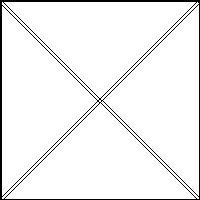 Figure 1. Figure title. Additional description.Figure 2. Fig title. (a) Description. (b) Description.Table 1. Table title1) Tables may have a footer.
BMS, body mass index; BW, body weight.main text. main text. main text. main text. main text. main text. main text. main text. main text. main text. main text. main text. main text. main text. main text. main text. main text. main text. main text. main text. main text. main text. main text. main text. main text. main text. main text. main text. main text. main text. main text. main text. main text. main text. main text. main text. main text. main text. main text. main text. main text. main text. main text. main text. main text.Table 2. This is a table. Tables should be placed in the main text near to the first time they are cited.3. Resultsmain text. main text. main text. main text. main text. main text. main text. main text. main text. main text. main text. main text. main text. main text. main text. main text. main text. main text. main text. main text. main text. main text. main text. main text. main text. main text. main text. main text. main text. main text.4. Dicussionmain text. main text. main text. main text. main text. main text. main text. main text. main text. main text. main text. main text. main text. main text. main text. main text. main text. main text. main text. main text. main text. main text. main text. main text. main text. main text. main text. main text. main text. main text.Author ContributionsThe Journal participates in the CRediT standard for author contributions. The contributions of all authors must be described using the CRediT Taxonomy of author roles. For each of the categories below, please enter the initials of the authors who contributed in that category. If no one contributed in a category, you may leave that box blank. The corresponding author is responsible for completing this information at sub-mission, and it is expected that all authors have reviewed, discussed, and agreed to their individual contri-butions prior to submission.Examples of Format: DKY had full access to all the data in the study and take full responsibility for the in-tegrity of the data and the accuracy of the data analysis. All authors approved the final version before sub-mission. Conception and design: DKY. Analysis and interpretation of the data: YHS. Drafting of the article: YHS and DKY. Critical revision of the article for important intellectual content: YHS and DKY. Final ap-proval of the article: all authors; Statistical expertise: DKY. Administrative, technical or logistic support: YHS, LC, and DKY. Collection and assembly of data: YHS, LC, and DKY. DKY is the guarantor. Acknowledgments Not applicable.Conflicts of InterestNo potential conflict of interest relevant to this article was reported.References (Vancouver style)1.	Lee SW, Yang JM, Moon SY, Yoo IK, Ha EK, Kim SY, et al. Association between mental illness and COVID-19 susceptibility and clinical outcomes in South Korea: a nationwide cohort study. Lancet Psychiatry. 2020 Dec;7(12):1025-1031.2. 	Maunsner JS, Kramer S. Epidemiology. 2nd ed. Philadelphia: W B Saunders Co.; 1985, p. 156-166.3.	Cullen MR. Multiple chemical sensitivities. In: Last JM, Wal lace RB, editors. Maxcy-Rosenau-Last public health & preventive medicine. 13th ed. East Norwalk: Appleton & Lange; 1992, p. 459-462.4.	Collins SR, Kriss JL, Davis K, Doty MM, Holmgren AL. Squeezed: why rising exposure to health care costs threatens the health and financial well-being of American families; 2006 [cited 2013 Nov 2]. Available from: http://www.cmwf.org/usr_doc/Collins_squeezedrisinghltcarecosts_953.pdf.Received: date: Dec 11, 1988.Revised date: Nov xx, 1999.Accepted: date: May xx, 1999.* Correspondence: Full Name Tel: +82-2-1234-1234E-mail: email@email.comCopyright © 2021 by the PUBLISHER.  This is an Open-Access article distributed under the terms of the Creative Commons Attribution Non-Commercial License which permits unrestricted non-commercial use, distribution, and reproduction in any medium, provided the original work is properly cited.Title 1Title 2Title 3entry 1datadataentry 2datadata 1)Title 1Title 2Title 3Title 4entry 1datadatadataentry 1datadatadataentry 1datadatadataentry 2datadatadataentry 2datadatadata